                     COMPETENCE BASED CURRICULUM Kenya Junior Secondary Education Assessment        FORMATIVE ASSESSMENT           ENDTERM 1                       MATHEMATICS         SCHOOL: ……….……………………………………………………..……          NAME: ……………….…………………..………………………...………..       SIGNATURE: ………………ASSESSMENT NO…………………………..                                               RUBRICS (for official use)FOR FACILITATOR’S USE ONLY                                   Answer all QuestionsAnswer the following questions What is the place value of the underlined digits?(3mks)28105 ……………………………………13460……………..…………………….8935………………………………………Write the digits that are in the place value indicated in the brackets.(3mks)2569 (thousands)……………………………….………..13978 (tens of thousands)……………………………..834 ( hundreds)……………………………………………What is the total value of digit 7 in the following numbers? (4mks)378………………………………………..7613………………..……………………71438……………….…………………..107………………………………………Write in symbols(3mks).Three thousand and eight.Eight hundred and eighty eight.Ten thousand.Write in words.(3mks) 999………………………………………………………………………………………………909……………………………………………………………………………………………….1000……………………………………………………………………………………………Use the digits 7, 3 and 5 to form six 3-digit numbers.(2mks)Write the numbers formed.Arrange the numbers formed from the smallest to the largest. (2mks)Arrange the numbers formed from the largest to the smallest. (2mks)Round off the following numbers to the nearest 10(4mks)987408190888List the next 4 multiples of 8 after 40. (2mks)How many odd numbers are there between 30 and 40? (1mk)Complete the patterns:(2mks)92, 90, 88,      _  ,            61, 59, 57,       _  ,             A certain petrol station sold 4378 litres of petrol on Monday. On Tuesday they sold 3912 litres of petrol. How many litres of petrol were sold on Monday and Tuesday altogether? (1mk)Take away.(2mks)6435 - 5984 =5278 - 162 = (2mks)Multiply.   28 
x 15    38 
x 20 
                                                                                                                (3mks)Work out:37 ÷ 7 =62 ÷ 5 =4 88Shade the fractions. (3mks)3/8 
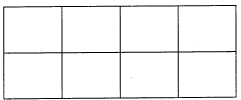 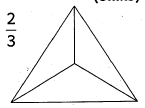 7/12 
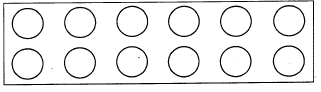 Convert to improper fractions (2mks)32/38½What is the place value of digit 8 in the number. (1mk) 
8.03                                     Measure the line below in cm. (1mk)Find the perimeter of the figure below.
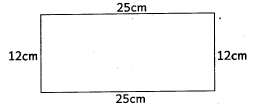 A circle is made of                          lines. (1mk)Make a pattern using ovals and squares. (1mk)                                             Total = 50marksMARK SCORE RANGEBelow 4040-5960-7980-100PERFORMANCE LEVELBelow expectationApproaching expectationsMeeting expectations Exceeding expectationsOUT OF100%LEARNERS SCOREPERCENTAGE SCOREPERFORMANCE LEVEL